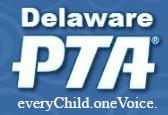 Nomination Form/Letter of IntentSubmit to yjohnson@delawarepta.org no later than 02/15/2018Name:                                                                                            District of Residence:Home Address-                                                                              School age children: Y/NCell Phone Number:                                                                     Schools your children attend: (if applicable)Email Address:Which elected position(s) are you interested in running for? (Check All that Apply)___ President					___1st VP				___ VP of Membership													__ VP of Leadership					Past PTA Involvement:Current PTA Involvement:Qualifications that make you or your nominee a good fit to serve on the Delaware PTA: (100 words or less)Please give a brief description of the contributions you can bring to Delaware PTA: (100 words or less)Please list your strengths and how you could use them to promote the mission and vision of PTA?Please tell us about your commitment.  Serving on PTA is a volunteer position however, there are no paid employees and all the work is on the volunteers. How many hours per week do you feel you can contribute comfortably to the association?